The Open Door ProjectBy: Nichole Schiller									 Been given 					Have given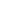 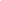 Opportunity: a set of circumstances that makes it possible to do something.Take some time to reflect on the prompt below:What are some opportunities you have been given or have provided for someone else?Instructions:Use the rectangles to the right to show or represent one or someof these opportunities. These images should remain within the template but can be done using a range of materials. Any drawing materials, scrapbooking techniques, paint, and anything else you can think of. After completing refer this to two or three people to also participate. Name:Age:Who referred you?Email or contact information:Here are ways to return responses:Email a scanned copy to TheOpenDoorProject2020@gmail.comMail it in an envelope unfolded. Email for a current mailing address. 